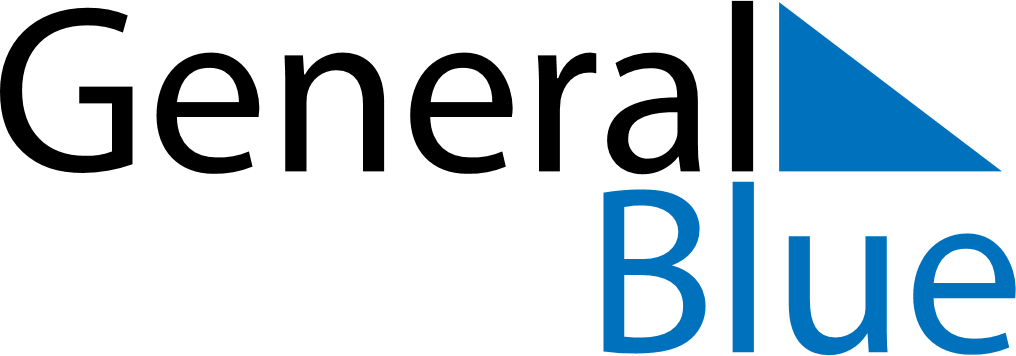 June 2023June 2023June 2023June 2023BahamasBahamasBahamasMondayTuesdayWednesdayThursdayFridaySaturdaySaturdaySunday12334Randol Fawkes Labour Day56789101011121314151617171819202122232424252627282930